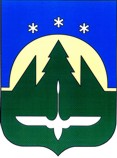 МУНИЦИПАЛЬНАЯ КОМИССИЯ ПО ДЕЛАМ НЕСОВЕРШЕННОЛЕТНИХ И ЗАЩИТЕ ИХ ПРАВ ГОРОДА ХАНТЫ-МАНСИЙСКАПОСТАНОВЛЕНИЕ№ 61 23 июля 2020 года, 14.15Место проведения: г. Ханты-Мансийск, ул. Свердлова, 11, кабинет 1Сведения об участниках заседания, отсутствующих указаны в протоколе заседания КомиссииО реализации мероприятий, направленныхна профилактику социального сиротства, по итогам 1 полугодия 2020 годаВо исполнение пункта 3.2 постановления муниципальной комиссии по делам несовершеннолетних и защите их прав города Ханты-Мансийска от 30 января 2020 года № 8 «О состоянии работы по профилактике безнадзорности и правонарушений несовершеннолетних на территории города Ханты-Мансийска в 2019 году», заслушав и обсудив информацию управления опеки и попечительства Администрации города Ханты-Мансийска о реализации мероприятий, направленных на профилактику социального сиротства по итогам 1 полугодия 2020 года, комиссия отмечает:В целях координации, совершенствования межведомственной работы органов и учреждений системы профилактики безнадзорности и правонарушений несовершеннолетних по выявлению и социальному сопровождению семей с детьми, находящимися в трудной жизненной ситуации и социально опасном положении, сокращению численности детей, у которых оба либо единственный родитель лишены родительских прав или ограничены в родительских правах, а так же на снижение случаев отказа от новорожденных на территории города Ханты-Мансийска обеспечена реализация Межведомственного комплексного плана по профилактике социального сиротства на 2018-2020 годы (утвержден постановлением от 25 января 2018 года № 9).В рамках представленной компетенции во исполнение запланированных мероприятий, направленных на профилактику социального сиротства, специалистами управления опеки и попечительства Администрации города Ханты-Мансийска в 1 полугодии 2020 года организовано проведение вебинара для приемных родителей, опекунов, попечителей несовершеннолетних, в ходе которого при участии специалистов органа опеки и попечительства, учреждения молодежной политики, представителей некоммерческих общественных организаций рассмотрены вопросы защиты личных и имущественных прав подопечных, предупреждения чрезвычайных происшествий с детьми, организации их досуга и занятости в свободное от учебы время, популяризации детского телефона доверия (охват -30 замещающих семей, воспитывающих 65 подопечных детей, 3 кандидата, желающих принять на воспитание в свою семью ребенка, оставшегося без попечения родителей), конкурса видеороликов «Слово о семье», направленного на популяризацию семейных ценностей (охват - 3 замещающих семьи),занятий для граждан, желающих принять на воспитание в семью детей, оставшихся без попечения родителей на тему «Основы законодательства Российской Федерации об устройстве детей, оставшихся без попечения родителей, на воспитание в семьи граждан» (всего 22 занятия, охват - 46 человек);обеспечено участие в реализации проекта «Навстречу жизни», направленного на снижение случаев отказа от новорожденных (2 встречи с женщинами в условиях бюджетного учреждения Ханты-Мансийского автономного округа-Югры «Окружная клиническая больница»),взаимодействие с местной общественной организацией замещающих семей города Ханты-Мансийска «Югорские семьи» в части организации работы с родителями, лишенными прав, направленной на восстановление их в родительских правах (охват - 3 родителя),размещение в средствах массовой информации публикаций по пропаганде традиционных семейных ценностей («Хантымансийские дети посадили цветы для одиноких бабушек и дедушек» Официальный портал органов местного самоуправления от 11 июня 2020 года),о способах подачи сообщений о детях, чьи права и законные интересы нарушены вследствие создания родителями условий, представляющих угрозу жизни или здоровью («Безопасность детей - забота взрослых» Официальный портал органов местного самоуправления от 31 марта 2020 года, городская общественно-политическая газета «Самарово-Ханты-Мансийск» от 9 апреля 2020 года № 15).  Мониторингом реализации мероприятий в сфере профилактики социального сиротства по итогам первого полугодия 2020 года в рамках компетенции управления опеки и попечительства Администрации города Ханты-Мансийска установлено неисполнение в полном объеме следующих пунктов Межведомственного комплексного плана на 2018-2020 годы:3.2 «Освещение в муниципальных СМИ информации о способах подачи сообщений о детях, чьи права и законные интересы нарушены вследствие создания родителями условий, представляющих угрозу жизни или здоровью детей либо препятствующих их нормальному воспитанию и развитию, с публикацией контактных данных ответственных должностных лиц», 3.3 «Издание и распространение листовок, брошюр, внедрение и использование методических материалов, наглядных пособий для родителей (иных законных представителей) несовершеннолетних, посвященных ответственному родительству, профилактике социального сиротства», 3.6 «Размещение в средствах массовой информации материалов, информационно-телекоммуникационной сети Интернет пропагандирующих здоровый образ жизни, семейные ценности, ответственное родительство, защищенное детство»,3.7 «Распространение информационных материалов о правах ребенка, адаптированных для детей, родителей, учителей, специалистов, работающих с детьми и в интересах детей, через средства массовой информации, информационно-телекоммуникационную сеть Интернет, организации и учреждения для детей».В результате анализа причин выявления на территории городского округа детей-сирот и детей, оставшихся без попечения родителей, а также ситуации по восстановлению (отмены ограничения) в родительских правах за 1 полугодие 2020 года/в сравнении с аналогичным периодом 2019 года установлено следующее: выявлено 10/7 детей, оставшихся без попечения родителей, по причинам: ограничения родителей в правах 1/0, лишения родителей в правах 3/3, отказа от новорожденных в учреждениях родовспоможения 0/1, отказа родителей забрать детей из организаций, в которые они были временно помещены 0/0, возврата детей-сирот и детей, оставшихся без попечения родителей, из замещающих семей 0/0, смерти родителей 6/0, розыска родителей 0/0, пребывания родителей под стражей 0/3;факты восстановления родителей в правах либо отмены ограничения в родительских правах отсутствуют.На основании изложенного, в соответствии с п. 4, 5, 7 положения о муниципальной комиссии по делам несовершеннолетних и защите их прав города Ханты-Мансийска, утвержденного постановлением Администрации города Ханты-Мансийска № 1286 от 29.11.2018, комиссия постановила:1. Информацию о реализации мероприятий, направленных на профилактику социального сиротства, по итогам 1 полугодия 2020 года, принять к сведению.2. Управлению опеки и попечительства Администрации города Ханты-Мансийска (О.И. Оленикова): 2.1. Принять меры по выявлению причин, повлекших неисполнение в полном объеме мероприятий, предусмотренных межведомственным комплексным планом по профилактике социального сиротства в городе Ханты-Мансийске, направленного на своевременное выявление и социальное сопровождение семей с детьми, находящимися в трудной жизненной ситуации и социально опасном положении, сокращение численности детей, у которых оба либо единственный родитель лишены родительских прав или ограничены в родительских правах, а так же на снижение случаев отказа от новорожденных, предупреждение безнадзорности, правонарушений несовершеннолетних на 2018-2020 годы по итогам первого полугодия 2020 года, препятствующих достижению эффективных показателей в рамках представленной компетенции в части восстановления родителей в правах либо отмены в отношении них ограничения в родительских правах.Информировать муниципальную комиссию по делам несовершеннолетних и защите их прав города Ханты-Мансийска об исполнении настоящего поручения с указанием принятых дополнительных мер по достижению эффективных показателей в сфере профилактики социального сиротства.Срок исполнения: до 25 августа 2020 года.2.2. Обеспечить исполнение во втором полугодии 2020 года в полном объеме мероприятий Межведомственного плана по профилактике социального сиротства на 2018-2020 годы в рамках представленной компетенции, предусмотрев, в том числе их проведение в онлайн и офлайн формате, информирование приемных родителей, опекунов, попечителей несовершеннолетних по вопросам, пропагандирующим семейные ценности, ответственное родительство, защищенное детство посредством размещения материалов в официальных группах в социальных сетях, интернет-мессенджерах.Срок исполнения: срок, предусмотренный пунктом 3 постановления территориальной комиссии по делам несовершеннолетних и защите их прав в городе Ханты-Мансийске от 25 января 2018 года № 9.3. Департаменту образования (Ю.М. Личкун), Управлению физической культуры спорта и молодежной политики (О.А. Киприянова), Управлению культуры (Н.А. Липарчук), Управлению опеки и попечительства (О.И. Олейникова) Администрации города Ханты-Мансийска, Управлению социальной защиты по городу Ханты-Мансийску и Ханты-Мансийскому району (С.В. Сажаева), межмуниципальному отделу Министерства внутренних дел Российской Федерации «Ханты-Мансийский» (А.В. Фисенко), бюджетному учреждению Ханты-Мансийского автономного округа-Югры «Окружная клиническая больница» (Е.И. Кутефа), казенному учреждению Ханты-Мансийского автономного округа-Югры «Ханты-Мансийский центр занятости населения» (Л.А. Шкирта):Сформировать и направить в адрес муниципальной комиссии по делам несовершеннолетних и защите их прав города Ханты-Мансийска предложения в Комплекс мер по профилактике безнадзорности, преступлений и правонарушений несовершеннолетних, самовольных уходов, семейного неблагополучия, а также обеспечение комплексной безопасности несовершеннолетних на территории города Ханты-Мансийска на 2021-2025 годы согласно прилагаемой форме.Срок исполнения: до 15 декабря 2020 года.Председательствующийв заседании комиссии:                                                         И.Г. Васильева